NGEE Arctic Core Locations, Sampling Characteristics, Collection, and Contacts, Barrow, Alaska, USA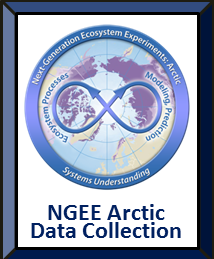 Review and follow the current NGEE Data and Fair-Use Policies prior to using these data (http://ngee-arctic.ornl.gov/content/ngee-arctic-data-management-policies-and-plans).Summary:This dataset includes associated information about individual core samples (e.g. collection date, storage location, core length, thaw depth). This information is supplemental to the "NGEE Instrumentation and Sample Site Coordinates, Barrow, Alaska USA" dataset. Boxes with no data indicate the data are not available or unknown.Data Dictionary Data Files:  NGEE_Core_Locations_Supplemental_Information_Barrow_Alaska_USA_20160502.xlsx* Values for these location fields have been standardized for NGEE Arctic and are required fields for all data dictionaries. (http://ngee-arctic.ornl.gov/content/metadata-entry-data-upload-and-data-management-help) Data Access:This data set is available through the Oak Ridge National Laboratory (ORNL) NGEE Arctic Data Search and Access Tool - http://ngee-arctic.ornl.gov/data.Disclaimer of Liability Data and documents available from the NGEE Arctic web site (http://ngee.ornl.gov/) were prepared as an account of work sponsored by an agency of the U.S. Government. Neither the U.S. Government nor any agency thereof, or any of their employees, makes any warranty, express or implied, or assumes any legal liability or responsibility for the accuracy, completeness, or usefulness of any information, apparatus, product, or process disclosed, or represents that its use would not infringe privately owned rights. Further, Oak Ridge National Laboratory is not responsible for the contents of any off-site pages referenced. The complete ORNL disclaimer can be viewed at http://www.ornl.gov/ornlhome/disclaimers.shtml.Data Center Contact:support@ngee-arctic.ornl.govcolumn_nameunits/formatDescription Locale*Regional sample locationSite*Sample location within the Barrow Environmental Observatory (BEO)Area*Area name within the BEO (if applicable)Transect*Transect name within the BEO (if applicable)Location descriptionCombination name that includes the site + area or transectObjectCore collection equipment that was used to collect the core Object_IDCore label used in field notebooks during the time of samplingEasting, NorthingRecorded in latitude/longitude using a hand-held GPS, later transformed into Easting and Northing using ArcINFO software. Coordinate system is Universal Transverse Mercator (UTM) Zone 4. Horizontal datum as NAD83, vertical datum is NAVD88 using GEOID09. Latitude, Longitude Recorded using a hand-held GPS in WGS84 ElevationmElevation (m) as determined from LiDAR elevation dataInvestigatorContact for permission to obtain core materials; core owner; person overseeing investigationsContactInvestigator's email addressCo-InvestigatorCore collector and custodian; contact regarding the core at its' stored location Co-I ContactCo-investigator's email  Last Updateyyyy-mm-ddDate of the most recent update to spreadsheetProcessed core nameName used in publicationCollection dateyyyy-mm-ddDate of core collectionPurposeThe reason for the core's collection, e.g. hydrothermal, vegetation root depth, biogeochemistryPolygon typeDescription of the type of polygon sampled. High-centered polygon (HCP), low-centered polygon (LCP), transitional polygon (trans poly), unknown Polygon featureDescription of the part of the polygon that was sampled. Center, rim, or troughDrilled byName of the lab/university that collected the core Storage locationName of the lab/university where core is being storedCollection typeStatus of the core during collection. Frozen, thawed, or mixed. Core collection protocolsProtocols that describe the steps or methods for the collection of the coreSubsampledIndicates if the core has been processed or cut. Yes or no. GPS waypoint nameName that the core was given in hand-held GPS unitDGPS elevationElevation as determined by dGPSCore hole depthcmDepth of hole drilled for core collectionCore lengthcmCore length as measured in the fieldCore length labcmCore length as measured in the labThaw depthcmMeasured thaw depth near coreThaw depth dateyyyy-mm-ddDate thaw depth recorded. Estimated date as specific date is not available. Thaw depth techniqueTechnique used to measure thaw depth (e.g. tile probe)PhotoIndicates if there are photographs of the core. No value = unknownCT scanIndicates if there are CT scans of the core. No value = unknownPhysical propertiesPhysical properties analyses including bulk density, gravimetric water content, sample weight, sample volume, dry weight, skeleton density, thermal conductivity, organic fraction, loss on ignition (LOI), mineral fraction, texture, ice content, cryostructure description. C (complete), IP (in process), P (planned), blank (not planned or unknown).Aqueous chemistrySoil solution chemistry or anything salt-extracted, dissolved particles, and soil pore water and/or ice chemistry. C (complete), IP (in process), P (planned), blank (not planned or unknown).Hydraulic propertiesHydraulic property analyses, including hydraulic conductivity, permeability, pore volume, soil moisture curve. C (complete), IP (in process), P (planned), blank (not planned or unknown).Bulk soil chemistryBulk soil chemistry, including acid extracted or organic chemical/mineral analyses. C (complete), IP (in process), P (planned), blank (not planned or unknown).MicrobialMicrobial characterization analyses. C (complete), IP (in process), P (planned), blank (not planned or unknown).Vegetation characterizationVegetation characterization analyses. C (complete), IP (in process), P (planned), blank (not planned or unknown).NotesAny additional information about the core